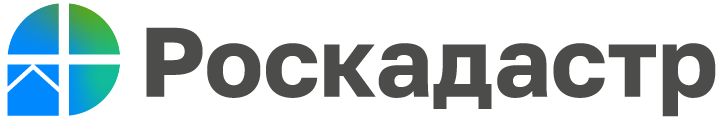 Филиал ППК «Роскадастр» по Иркутской области информирует об изменении направления запросов о предоставлении сведений, содержащихся в ЕГРН, в электронном виде С 1 марта 2023 года направление запросов о предоставлении сведений, содержащихся в Едином государственном реестре недвижимости (ЕГРН), в электронном виде осуществляется на портале государственных услуг Российской Федерации.Услуга «Предоставление сведений ЕГРН» на официальном сайте Росреестра, а также в Сервисе предоставления выписок ЕГРН на сайте ППК «Роскадастр» выведены из эксплуатации. При обращении к данным ресурсам с 01.03.2023 осуществляется переход на портал государственных и муниципальных услуг.Получить консультацию по вопросам предоставления сведений ЕГРН можно в круглосуточном режиме по телефону Ведомственного центра телефонного обслуживания (ВЦТО) 8 800 100-34-34 (звонок по России бесплатный).